HELLENIC REPUBLIC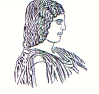 AGRICULTURAL UNIVERSITY OF ATHENSThe International & Public Relations Office,Address: 75 Iera Odos Str, GR- 118 55, Athens, GreeceInformation: Aliki-Fotini KyritsiTel. No: (+30) 210 5294845Fax: 0030210 5294820E-mail: public.relations@aua.gr							   									                      Athens, 24th   of February 2020PRESS RELEASEPress conference for 100 years since the establishment of the Agricultural University of Athens

 	On the occasion of completing 100 years since the establishment of the Agricultural University of Athens,  on January 22nd, 2020, the Rector and the Vice Rectors gave a press conference on Friday, February 21st, 2020, in which the vision of the Agricultural University was featured, setting clear its mission to serve as a leader, in the scientific fields it serves, in order to contribute to the development of geotechnical, agri-food and all the related sciences, both nationally and internationally.
 	Furthermore, the Rector expanded upon the strategic goals for the University, such as excellence in learning and teaching, research and innovation development, establishing an extroverted University and fostering internationalization, utilizing research results in collaboration with competent bodies, besides the University. All these, along with Quality Assurance, constitute an advanced as well as a strong Agricultural University. 	A series of events have been planned, as part of the festivities, with the top event to be held, at the Concert Hall, in May 2020. In addition, the organization of a conference has been scheduled for April, titled: “Greece from the early 1920s, to the present: An one hundred year journey, with twists and turns. The live illustration of Agriculture”. Later, in that month, the University will organize an exhibition of its Departments and activities at Syntagma Metro Station. Last, but not least, a European Innovation Week will be held in September, promoting the participation of EU State Members stands.